2024GRPAClass C 10U Girls Basketball   Host: Putnam County Recreation Department 		   Date:                 March 1st-2nd, 2024		   Location:             Poole Recreation Center  					   140 Recreation Road, Eatonton, GA 31024You must attend the Pre-Tournament Coaches Meeting. Meeting held one hour Prior to your first game.Entry Fee: $305.00 Per Team  Admission: Adults - $5.00  Students - $2.00Seniors (55 and over) $2.00Tournament Directors:Scott Haley and Jay DossFor Further Information CallPutnam County Recreation Department706-485-8565Putnam County Recreation Department140 Recreation Road Eatonton, Georgia 31024Director: Scott HaleyOffice 706-485-8565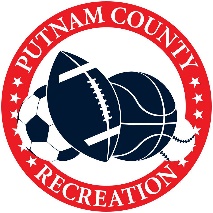 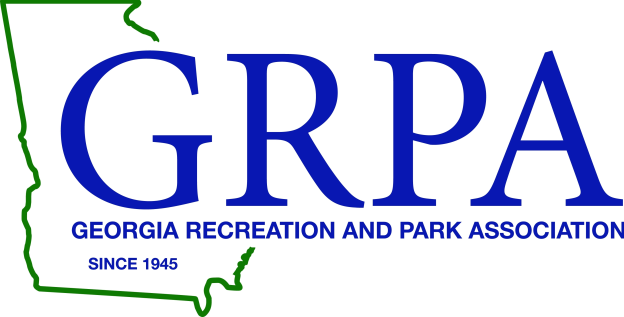 March 1, 2024To: Class C 10U Girls Basketball Coaches,Congratulations on making it to the Class 10U Boys Basketball GRPA State Tournament. The Putnam County Recreation Department would like to welcome you to Eatonton, Georgia and wish you luck in the tournament.  If you have any questions, please do not hesitate to call. 		Administrative Office: 	706-485-8565Scott Haley (Cell)		706-816-7778Jay Doss      (Cell) 		762-777-0546		Cody Wood (Cell)		478-363-9539		McKenzie Graves 		770-864-3873We hope your stay is enjoyable and Good Luck.							Scott Haley, DirectorLocal Food/LodgingShopping AttractionsLodging: Putnam County Oconee Springs Park	706-485-8423       109 South Spring RD              Eatonton      31024Rock Eagle 	706-484-8423       350 Rock Eagle RD 	      Eatonton      31024The Lodge on Lake Oconee	706-485-7785       930 Greensboro RD	      Eatonton      31024Western Motel	706-485-1100       926 Oak Street 		      Eatonton      31024Restaurants:Dairy Queen 			706-484-2445	113 Gray Street 		Eatonton 	31024 Tastee Chick 			706-485-9980	812 Oak Street 		Eatonton	31024 McDonald’s 			706=485-3533	105 Oak Street 		Eatonton 	31024Huddle House			706-749-4096	916 Oak Street 		Eatonton	31024 Mellow Mushroom 		706-484-2074	105 Harmony Crossing Ste 1	Eatonton	31024Zaxby’s 			706-923-1910 	120 WalMart Drive 	Eatonton 	31024 Ms. Stella’s 			706-473-3999	103 Hogan Industrial Blvd	Eatonton 	31024 Eat a Ton Café 			706-991-5137 	102 N. Jefferson Ave 	Eatonton 	31024 El Cazador Mexican 		706-749-2074	104 N. Jefferson Ave	Eatonton	31024 Pizza Hut 			706-485-7611	815 Oak Street 		Eatonton 	31024 Popeye’s Louisiana Kitchen	706-484-9884	100 W. Walnut St.		Eatonton 	31924 Arby’s 				706-485-7469	106 Walmart Drive	Eatonton 	31024 Burger King 			706-749-8806	100 Sara Lee Blvd	Eatonton 	31024 Papa John’s 			706-623-0202	102 W. Marion St.		Eatonton 	31024 Brenda’s Fish & Wings 		706-749-8439	107 Oak Street 		Eatonton 	31024 Southern Delight Cafeteria 	706-749-8292	104 Oconee Street 	Eatonton 	31024 The Brick House Pub & Grub	706-749-8476	114 N. Jefferson Ave	Eatonton 	31024 